Strakonice dne: 2. 11. 2017Objednací listč. 209/17/7 Předmět objednávky 	Množství	Předpokl. cena Kč Popis objednávky: Akceptace 9.12.2017 : Milan Vacík - jednatelTermín dodání : 14. 12. 2017 Vyřizuje: Michal BezpalecBankovní spojení: ČSOB, a.s., č.ú.: 182050112/0300	IČ: 00251810	DIČ: CZ00251810Upozornění:	Na faktuře uveďte číslo naší objednávky.	Kopii objednávky vraťte s fakturou.	Schválil:	Ing. Jana Narovcová	vedoucí odboru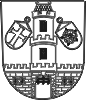 Město  StrakoniceOdbor majetkovýDodavatel:VKS stavební s.r.o.Na Dubovci 140386 01  StrakoniceIČ: 26101262 , DIČ: CZ26101262Bezbariérové úpravy chodníku u prodejny COOP u pošty61 000,-Kč bez DPHTel. kontakt:383 700 321E-mail:michal.bezpalec@mu-st.cz